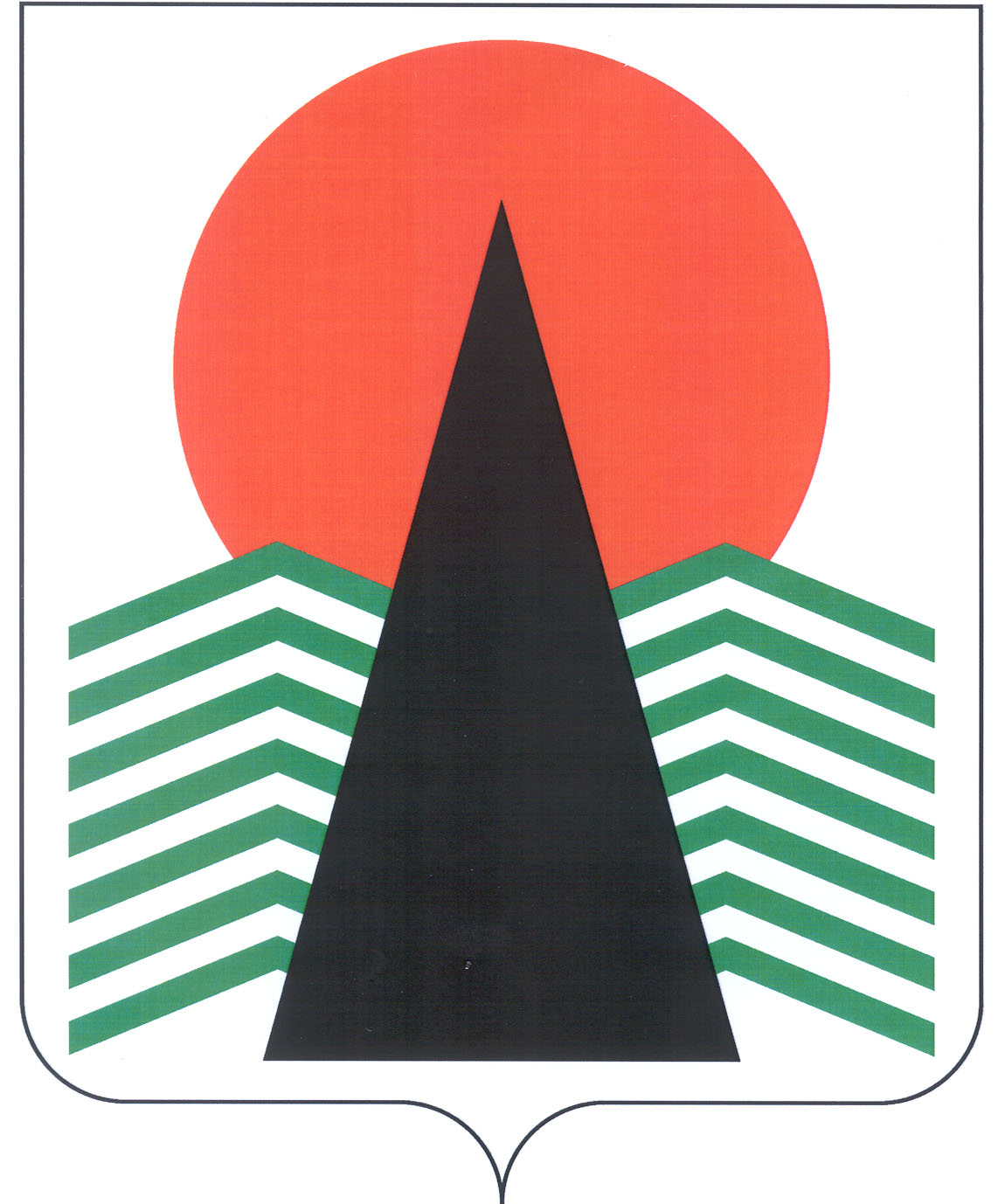 Сельское поселение СингапайНефтеюганский районХанты-Мансийский автономный округ – ЮграСОВЕТ ДЕПУТАТОВ                                                          СЕЛЬСКОГО ПОСЕЛЕНИЯ СИНГАПАЙРЕШЕНИЕ23.03.2015                                                                                         № 41О внесении изменений в решение Совета депутатов сельского  поселения Сингапай от 09.10.2014 № 302 «Об утверждении Порядка подготовки, утверждения местных нормативов градостроительного проектирования сельского  поселения Сингапай   и внесения изменений в них»             В соответствии  с  частью 8 статьи 29.4 Градостроительного кодекса Российской Федерации, Уставом муниципального образования сельское поселение Сингапай, Совет депутатовРЕШИЛ:Внести в решение Совета депутатов сельского поселения Сингапай от 09.10.2014  № 302 «Об утверждении Порядка подготовки, утверждения местных нормативов градостроительного проектирования сельского поселения Сингапай   и внесения изменений в них» изменения, изложив приложение к решению в новой  редакции согласно приложению. Настоящее решение подлежит официальному опубликованию (обнародованию) в бюллетене «Сингапайский вестник», вступает в силу после официального опубликования (обнародования) и распространяет свое действие на правоотношения, возникшие с 01.12.2014.Глава сельского  поселения                                                В.Ю.КуликовПриложение к решению Совета депутатов сельского поселения Сингапайот 23.03.2015 № 41Порядок    подготовки, утверждения местных нормативов градостроительного проектирования сельского поселения Сингапай и внесения изменений в них Настоящий Порядок подготовки, утверждения местных нормативов градостроительного проектирования сельского поселения  Сингапай и внесения изменений в них (далее – Порядок) разработан в соответствии с частью 8 статьи 29.4   Градостроительного кодекса Российской Федерации.Настоящий Порядок определяет процедуру подготовки, утверждения местных нормативов градостроительного проектирования сельского поселения  Сингапай и внесения изменений в них.Подготовка местных нормативов градостроительного проектирования сельского поселения  Сингапай (далее - местные нормативы) осуществляется Администрацией Нефтеюганского района на основании Соглашения от 17.11.2014 № 322 о передаче осуществления части полномочий Администрации сельского поселения по решению вопросов местного значения Администрации Нефтеюганского района на 2015 год.Подготовка местных нормативов осуществляется с учетом:1) социально-демографического состава и плотности населения на территории сельского поселения  Сингапай;2) планов и программ комплексного социально-экономического развития сельского поселения  Сингапай;3)  предложений органов местного самоуправления и заинтересованных лиц.5. Проверка на соответствие местных нормативов требованиям Градостроительного кодекса Российской Федерации проводится в процессе подготовки.6. Администрация сельского поселения  Сингапай обеспечивает размещение проекта местных нормативов на официальном сайте органов местного самоуправления сельского поселения  Сингапай в сети «Интернет» и официальное опубликование в бюллетене «Сингапайский вестник», не менее чем за два месяца до их утверждения.7. Местные нормативы утверждаются Советом депутатов сельского поселения  Сингапай.8. Утвержденные местные нормативы подлежат размещению в федеральной государственной информационной системе территориального планирования в срок, не превышающий пяти дней со дня утверждения указанных нормативов.9. Внесение изменений в местные нормативы осуществляется в порядке, установленном для подготовки, утверждения местных нормативов.